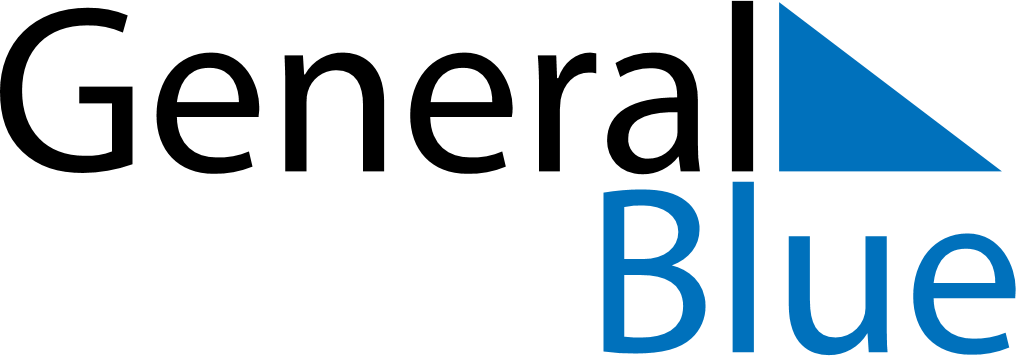 May 2022May 2022May 2022May 2022IrelandIrelandIrelandMondayTuesdayWednesdayThursdayFridaySaturdaySaturdaySunday123456778May Day910111213141415161718192021212223242526272828293031